OligodendrogliomasLast updated: December 22, 2020Epidemiology	1Classification	1Genetics, Molecular Markers	1Location	1Pathology	1Clinical Features	3Diagnosis	3Treatment	4Prognosis	5Most "benign" of gliomas! - never grade IVEpidemiology4-19% of all intracranial tumors.2-25% of all gliomas (only 6% in children).most commonly - young and middle-aged adults (median age 25-50 yrs).ClassificationOligodendroglioma (WHO grade II) ≈ 80%; median survival 6-10 yrs.Anaplastic (malignant) oligodendroglioma (WHO grade III) ≈ 15-20%; median survival 2.2-4 yrs.N.B. there is no grade IV oligodendroglioma.Genetics, Molecular Markersdefinitive diagnosis (a must mutations!) - IDH1/2 mutation + 1p19q co-deletion (assay by FISH)N.B. most of low grade oligodendrogliomas are positive for IDH1 R132H mutation with intact ATRX nuclear staining.if histology looks like oligo, but IDH-wild type – call astrocytoma!N.B. deletions of both 1p36 and 19q13 = greater response to chemotherapy.N.B. it has to be deletion of both (co-deletion!)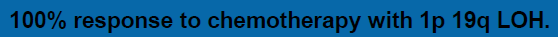 ATRX remains present (vs. astrocytoma).Location- single lesion in cerebral hemispheres (white matter):frontal > parietal, temporal > occipital lobe (3:2:2:1 ratio).rarely, in cerebellum, brain stem, spinal cord.10% tumors disseminate through CSF.PathologyLow-grade oligodendroglioma (grade 2)grossly well demarcated (but generally infiltrative); 20% are cystic.very cellular - monotonous side-by-side collection of homogeneous, compact, rounded cells with distinct borders and clear cytoplasm surrounding dark uniform central nucleus ("fried egg" appearance).	No conspicuous fibrillary background!may infiltrate diffusely into cortex around normal neuronal elements (without causing loss of function) → may extend to leptomeninges.neoplastic cells may tightly surround neurons (perineuronal satellitosis).within tumor, branching blood vessels (delicate network of anastomosing capillaries) are highly characteristic - divide cells into discrete clusters - “chicken-wire” capillary pattern.microcalcification may be extensive.many oligodendrogliomas have some component of astrocytoma within them;it is difficult to distinguish neoplastic astrocytes from reactive astrocytes.some tumors are truly mixed oligoastrocytomas (both cell types arise from common precursor - oligodendrocyte type-2 astrocyte, s. O2A cell); minimum proportion of astrocyte is 10-25%.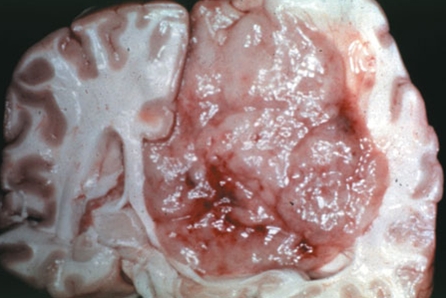 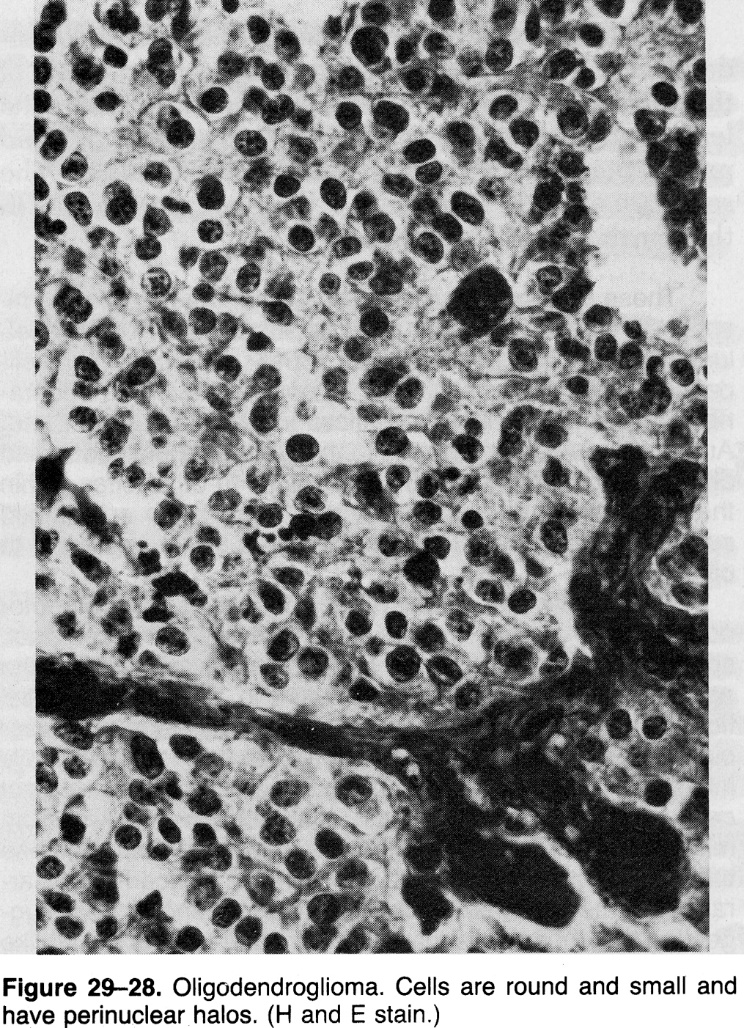 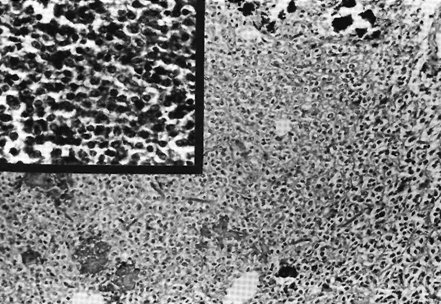 Classic “fried egg” appearance with perinuclear halos and “chicken-wire” capillary pattern: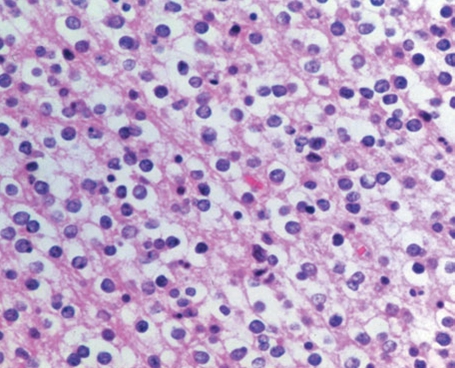 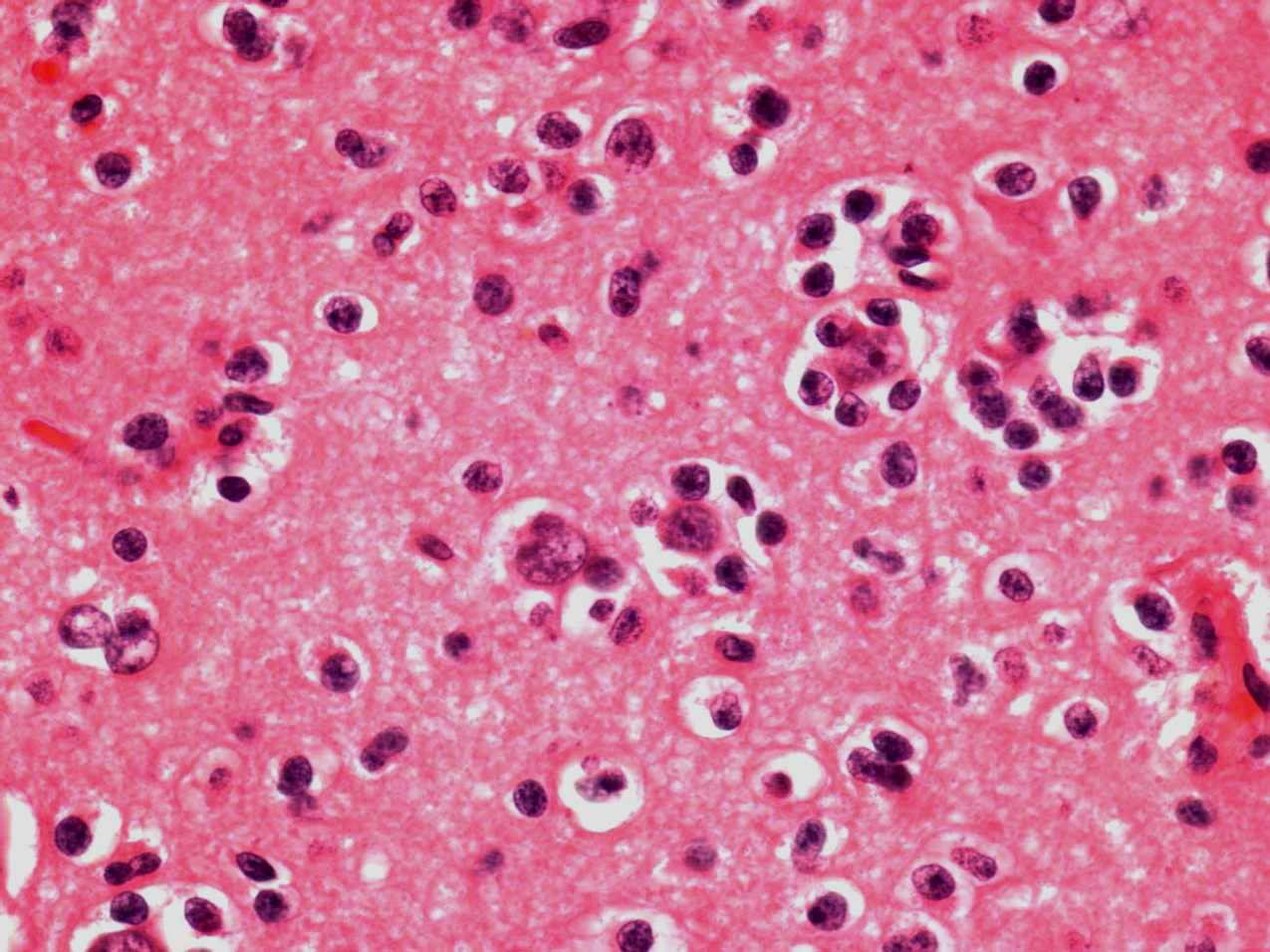 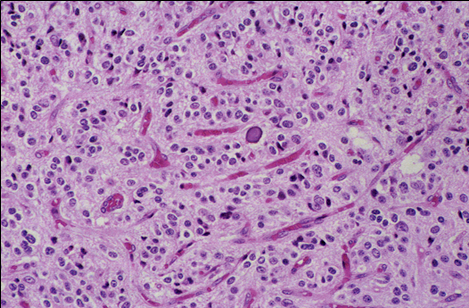 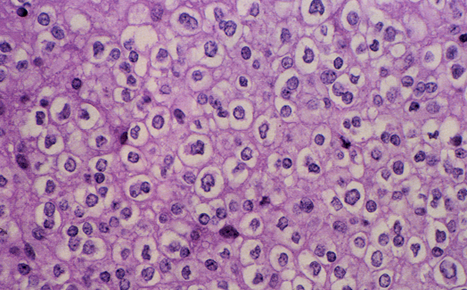 Anaplastic (malignant) oligodendroglioma (grade 3) - increased cellularity, nuclear pleomorphism, endothelial proliferation, mitotic activity, and necrosis.may progress to glioblastoma multiforme.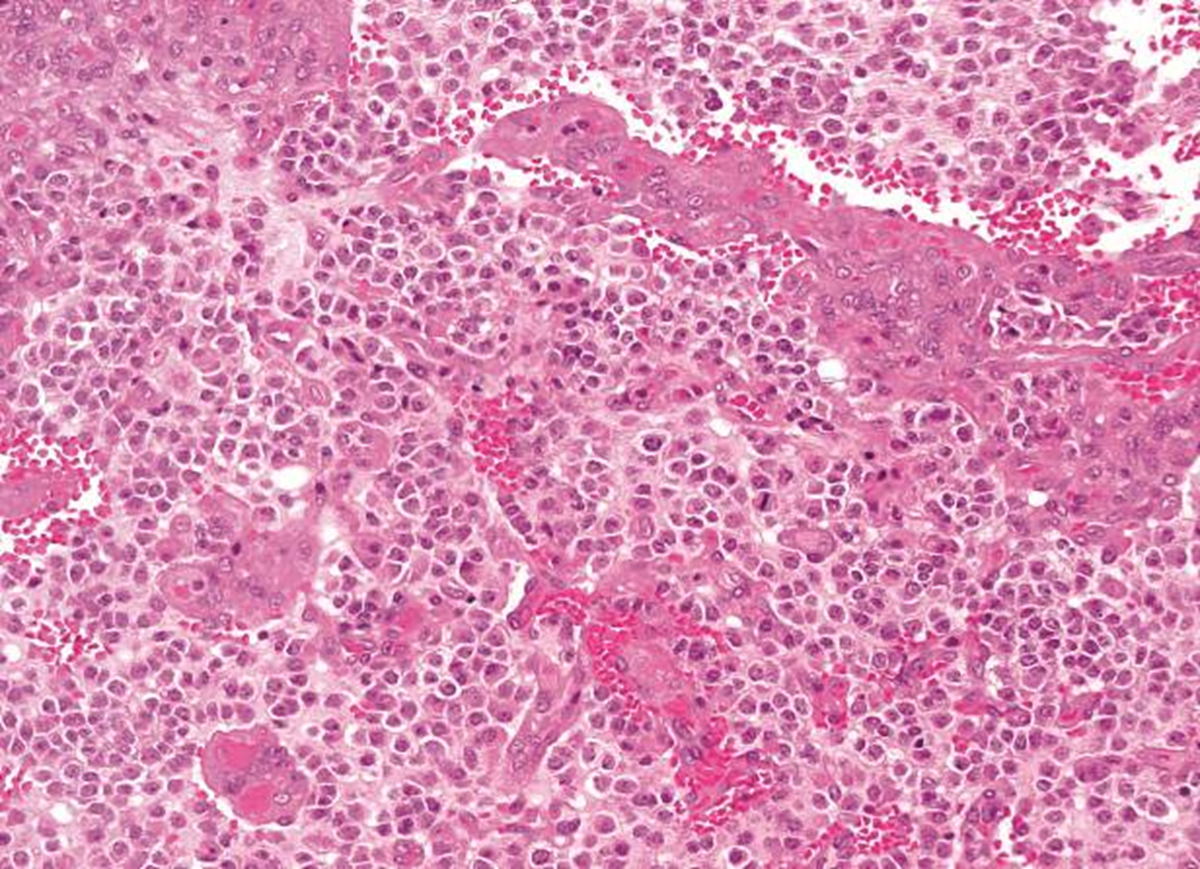 Clinical Featuresduration of symptoms before diagnosis averages 7-11 years!most common (50%) presenting symptom is seizure!; 80% patients have seizures at some time.Seizures are more common with oligodendrogliomas than other gliomas!focal cerebral dysfunction, rarely ICP↑.DiagnosisCT - invisible (unless calcified*).	*calcification fleck on CT may be first clue to neoplasmMRI: low-grade tumors - generally do not enhance (FLAIR is positive), while anaplastic oligodendroglioma does enhance; intratumoral calcification is common (≈ 90%).definite diagnosis – biopsy (almost always possible).Differentiate intraventricular oligodendroglioma from central neurocytoma and dysembryoplastic neuroepithelial tumor – do not need chemotherapy and radiotherapy! - calcified mass in left temporal lobe (arrows); mild mass effect but little edema.B. MR-T2 - heterogeneous mass with hypointense signal (black arrows) surrounded by higher signal zone (white arrows), consistent with calcified temporal lobe mass. 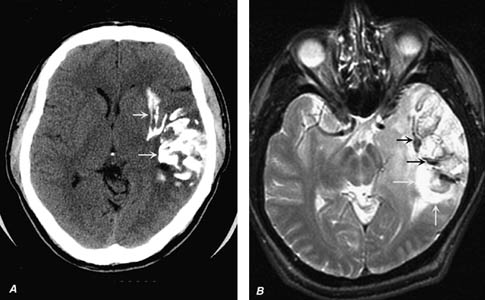 T2-MRI - highly demarcated white signal; does not enhance: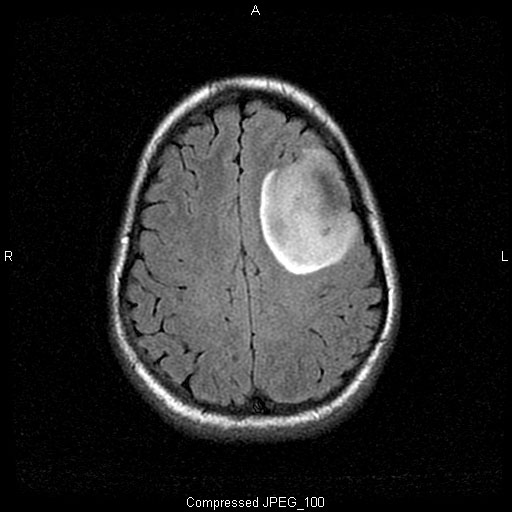 Anaplastic oligodendroglioma:A. T1-MRI - minimal heterogeneous contrast enhancement; central area of low signal intensity indicates necrosis (arrow).B. Spin density - better delineates extent of vasogenic edema and vascular structures within and adjacent to neoplasm (arrows).C. T2-MRI - large portions of left temporal lobe are involved by neoplastic process.
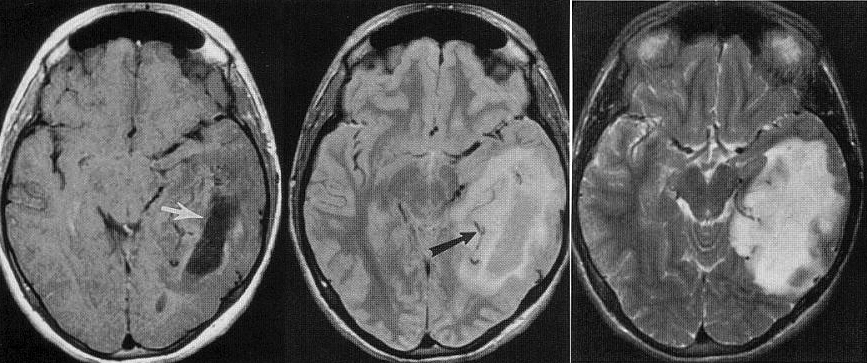 Spontaneous hemorrhage into mixed oligodendroglioma: - spheroid hematoma in mass with calcification located in left parietal lobe surrounded by zone of decreased attenuation. - enhancing tumor and relationship of hematoma.C. Noncontrast T1-MRI - hemorrhage in tumor and surrounding edema.D. Noncontrast T2-MRI - edema and reaction to oligodendroglioma with acute hemorrhage.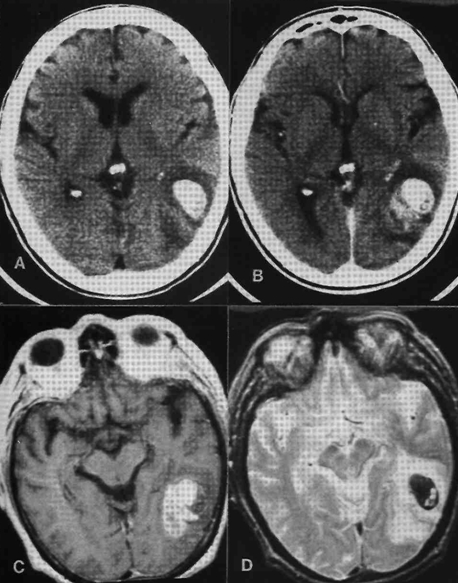 TreatmentNo intervention ÷ aggressive multimodal treatmentGrade II guidelines - see p. Onc10 >>Algorithm - see p. Onc10 >>anticonvulsive therapy is recommended once oligodendroglioma is diagnosed.some small asymptomatic (except for controlled seizures) tumors can be observed.surgery - mainstay of treatment (resection is usually subtotal because of infiltrative nature of tumor - surgical cure remains unlikely!);total gross resection → observation for recurrence; recurrence → radiotherapy.incomplete removal → radiotherapy.anaplastic oligodendroglioma (regardless of resection extent) → radiotherapy.use 2-3 cm margin for 54-60 Gy radiotherapy (children – 50 Gy).chemotherapy - favorable response (most chemosensitive of gliomas)!!! (esp. in combined loss of 1p/19q):for recurrencesadjuvant for anaplastic oligodendrogliomastandard - PCV = procarbazine + lomustine (CCNU) + vincristinefor relapses also may be tried - temozolomideIno Y, et al. Clin Cancer Res. 2001;7:839-845LITTInsular oligoStaged Laser Interstitial Thermal Therapy (LITT) Treatments to Left Insular Low-Grade Glioma. Daniel M Hafez et al. Neurosurgery, Volume 86, Issue 3, March 2020, Pages E337–E342left-sided insular oligodendroglioma treated in two stages (3 months apart - due to large 5 cm size – to prevent severe edema and seizures) with no permanent clinical deficit (temporary mild difficulty with word repetition) → chemoradiation → near resolution of the tumor at 2 yrs:Language localization using rs-fMRI: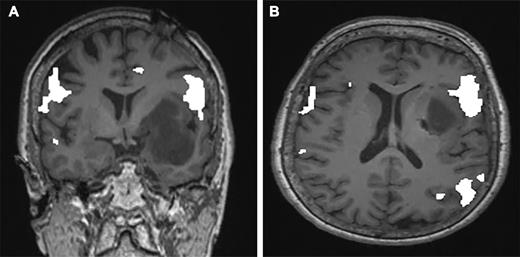 A-B. Stage 1C-D. Stage 2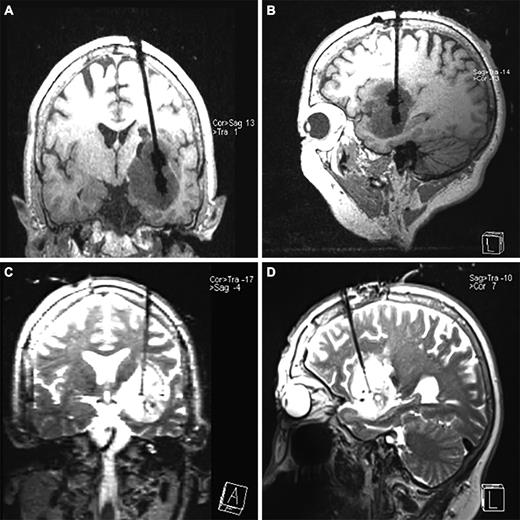 Prognosisprognosis is much better than for astrocytomas!N.B. late progression of disease is common (5-year survival time used to indicate "cure" in other cancers is not relevant for oligodendrogliomas)indolent course - patients may survive for many years.combined loss (co-deletion) of 1p/19q is significant predictor of longer survival in anaplastic oligodendroglioma.prognosis is worse for mixed tumors (oligoastrocytomas).Bibliography for ch. “Neuro-Oncology” → follow this link >>Viktor’s Notes℠ for the Neurosurgery ResidentPlease visit website at www.NeurosurgeryResident.net